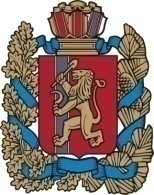                     АДМИНИСТРАЦИЯ ЧУЛЫМСКОГО СЕЛЬСОВЕТА            НОВОСЕЛОВСКОГО РАЙОНА КРАСНОЯРСКОГО КРАЯ ПОСТАНОВЛЕНИЕ29.09.2017г.                                           п. Чулым                                        № 80«Об установлении особого противопожарного режима на территории Чулымского сельсовета»        В связи с  сухой, ветреной погодой и началом уборочной компании на территории Новоселовского района Красноярского края, с целью контроля и принятия превентивных мер, в соответствии со статьей 30 Федерального закона № 69-ФЗ от 21.12.1994 г. «О пожарной безопасности, Решением Комиссии администрации  Чулымского сельсовета по ГО и  ЧС, Администрация Чулымского сельсовета Новоселовского района Красноярского края                                               ПОСТАНОВЛЯЕТ:Ввести на территории муниципального образования «Чулымский сельсовет» Новоселовского района Красноярского края особый противопожарный режим с 01 .10.2017 года. 1. Усилить контроль за пожарной обстановкой и организацией выполнения противопожарных мероприятий, определить дополнительные меры ограничительного характера, в том числе по запрету на использование открытого огня и посещения лесов.2. Организовать информирование, привлечь все силы и средства сельхозпроизводителей и лесопользователей для выполнения противопожарных мероприятий, в том числе исключающих возможность распространения огня на здания и сооружения (запрет сельхозпалов, устройство защитных противопожарных полос, удаление сухой растительности и т.д.), обратив особое внимание на готовность к тушению пожаров и исправность источников противопожарного водоснабжения. 3. Дополнительно обеспечить запас воды для целей пожаротушения, проверку работоспособности средств звуковой сигнализации для оповещения людей на случай пожара, усиление охраны объектов, непосредственно обеспечивающих жизнедеятельность населения, при необходимости, привлечение населения для локализации пожаров вне границ населенных пунктов, угрожающих поселениям.4. Организовать проведение рейдов и патрулирования на соответствующих территориях с целью контроля за выполнением противопожарных мероприятий. К данной работе привлечь старост населенных пунктов и добровольных пожарных.5. Ограничить посещения лесов, а также запретить разведения костров и применения открытого огня в них.6. Организовать патрулирования территорий населенных пунктов силами муниципального образования, сотрудниками органов внутренних дел и лицами уполномоченными осуществлять государственный пожарный надзор, а также силами добровольных пожарных формирований;7. Подготовить для возможного использования в тушении пожаров имеющуюся у населения водовозную и сельскохозяйственную технику.8. Организовать выполнение превентивных мероприятий по недопущению переброски огня с луговых (степных) территорий в населенные пункты и лесные массивы, посредством проведения, обновления опашки, устройства минерализованных полос и обустройство противопожарных разрывов в местах примыкания к лесам.    9.   Проинформировать население Чулымского сельсовета о введении на территориях МО особого противопожарного режима путем проведения подворовых обходов, сходов граждан, размещения данной информации на информационных стендах администраций МО, в местах скопления людей (магазины, СДК, ФАПЫ).   10.  Рекомендовать руководителям организаций органов образования провести разъяснительную работу с детьми и подростками по недопущению шалости с огнем.   11.  Активизировать работу административной комиссии по привлечению лиц виновных в сжигании сухой травы, иных нарушений правил благоустройства к административной ответственности.           12.   Контроль  за  исполнением  настоящего  постановления  оставляю  за  собой.      13.   Постановление    вступает  в  силу  со  дня  его     подписания.И.о.ГлавыЧулымского сельсовета:                                           Е.А. Шешина                                                                            Приложение к Постановлениюадминистрации Чулымского сельсовета                                                    №  80            от 29.09.2017г.                                                                 "Об установлении особого противопожарного                                                             режима на территории Чулымского сельсовета"           «О создании рейдовых групп для проведения патрулирования территории населенных пунктов Чулымского сельсовета»           В соответствии с п.6 Постановления администрации Чулымского сельсовета Новоселовского района Красноярского края  «Об установлении особого противопожарного режима на территории Чулымского сельсовета» №     от  26 сентября 2017 года :         1. Создать при администрации Чулымского сельсовета  рейдовые группы для проведения патрулирования территорий населенных пунктов муниципального образования  в следующем составе:                             1.1. п.Дивный      -Непомнящий В.В.-староста, депутат сельсовета;     -Соболева Н.В.-депутат сельсовета;     -Кожуховская Я.Ч.-заведующая  СДК         1.2.  п.Курганы      - Орлов А.А.-староста;      - Бауэр Н.П.- заведующая СДК:      - Маслюков А.В.- зав. библиотекой.        1.3. п.Березовый       - Безъязыков Е.А.- ДПД       - Ковальчук Е.М.-  староста       - Шевелкина Т.А. - заведующая СДК           1.4. п.Чулым       - Прахт Н.Н.- ДПД, водитель пожарной машины;        - Немов В.А.    - ДПД        - Шешина Е.А  - ДПД        - Чернова А.А.-   директор Чулымской ЦКС            1.5.  п. Куртак          - Кохан Н.Н.-  староста;          - Матюхова М. В – заведующая СДК          - Михайлова Н.А.- зав.библиотекой            1.6. п. Чесноки          - Пержун Н.Н.- староста          - Карташова Г.Ю.- заведующая СДК          - Лантушко Е.А.- заведующая библиотекой          2. Время патрулирования определить:- в рабочие дни с 16.00 до 20.00 часов- в выходные дни: с 10.00 до 12.00 и с 16.00 до 20.00 часов           3. Начиная с 01.10. 2017 года и далее ежедневно организовать работу рейдовых  групп.             4. Отказ от проведения рейдовых мероприятий допускается только в дождливую сырую погоду.            5. Старшим рейдовых групп по окончании патрулирования ежедневно докладывать результаты патрулирования (о количестве задержанных, проведенных рейдов и т.д.) в администрацию Чулымского сельсовета .            6.   К участию в патрулировании рейдовых групп максимально возможно привлекать представителей пож. надзора и полиции.            7. Контроль и координацию работы рейдовых  групп оставляю за собой.И.о. Главы  Чулымского сельсовета ___________Е.А. Шешина                                      